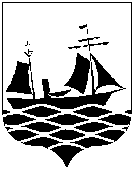 ДЕПАРТАМЕНТ ОБРАЗОВАНИЯ, КУЛЬТУРЫ И СПОРТА АДМИНИСТРАЦИИ Поронайского городского округа694240, г. Поронайск, ул. Октябрьская, 76, тел. 4-26-33, факс 4-23-19E-mail: poronaisk@mail.ruНа исх. № ____________  от  ________________Руководителям ООО  старте школьного этапа на платформе «Сириус.Курсы».Уважаемые руководители!           Высылаем вам пакет медиа-материалов для информирования школьников и их родителей (законных представителей) о предстоящей олимпиаде. Ссылка: https://cloud01.sochisirius.ru/index.php/s/EAdoN5QmMfKbw8T  Пакет содержит следующие материалы:1.  Логотипы, которые можно использовать на интернет-страницах, посвященных школьному этапу ВсОШ в ваших регионах2.   Медиа-афиши, которые так же можно разместить на сайтах или распечатать и повесить в школах на информационных стендах. Обратите внимание, что у каждой группы регионов свои медиа-афиши!3.   Шаблон с цитатой участника для использования в социальных сетях и инструкция по его оформлению4.    БрендбукПросим ознакомить ответственных за проведение школьного этапа олимпиады с данными медиа-материалами и разместить на сайте и на стендах в школе.Заместитель директораДепартамента ОКиС                                                                         А.П. Шашкова   Исп. Дараева П.А.тел.  8962580832724.09.2021№  3798